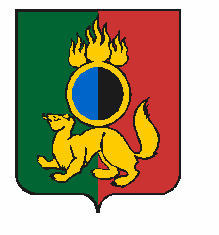 АДМИНИСТРАЦИЯ ГОРОДСКОГО ОКРУГА ПЕРВОУРАЛЬСКПОСТАНОВЛЕНИЕг. ПервоуральскПОСТАНОВЛЯЕТ:16.01.2023№67О внесении изменения в постановление Администрации городского округа Первоуральск от 08 июля 2022 года
№ 1625 «Об установлении публичного сервитута на земельные участки»В соответствии со статьей 48 Федерального закона № 131-ФЗ от 6 октября         2003 года "Об общих принципах организации местного самоуправления в Российской Федерации",  Администрация городского округа ПервоуральскВнести изменение в постановление Администрации городского
округа Первоуральск от 08 июля 2022 года № 1625 «Об установлении публичного
сервитута на земельные участки»:Пункт 1 постановления изложить в новой редакции: «1.	Установить публичный сервитут в отношении земельных участков с кадастровыми номерами 66:58:2101004:70, 66:58:2101005:241, 66:58:0000000:11779, 66:58:0000000:12502, 66:58:0000000:12722, 66:58:0000000:12769, 66:58:0000000:12457 и в кадастровых кварталах 66:58:2101002, 66:58:2101003, 66:58:2101005, 66:58:2101001, 66:58:2101004, в целях размещения объекта электросетевого хозяйства (ВЛ-10 кВ от ПС 110/10 кВ «Решеты». Отпайка от ВЛ-6 кВ «Ново-Алексеевская» до ТП ЗАО «Уралфрансавто»), сроком на 49 лет».Приложение утвердить в новой редакции, согласно приложению к настоящему постановлению.Настоящее постановление опубликовать в газете «Вечерний Первоуральск» и разместить на официальном сайте городского округа  Первоуральск в               информационно-телекоммуникационной сети «Интернет» по адресу: www.prvadm.ru.Контроль за исполнением настоящего постановления возложить на заместителя Главы Администрации городского округа Первоуральск по муниципальному управлению Д.М. Крючкова.Глава городского округа ПервоуральскИ.В.Кабец